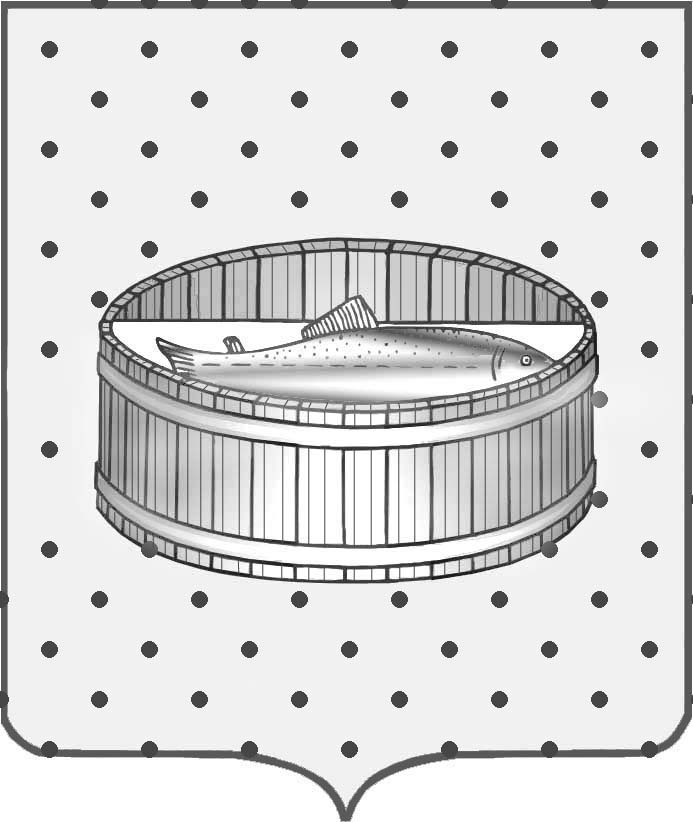 Ленинградская область                           Лужский муниципальный район Совет депутатов Лужского городского поселениятретьего созываРЕШЕНИЕ                                                               22 сентября 2015 года    № 78                                                                         О плате за пользование жилыми помещениями (плате за наем), находящимися в муниципальной собственности муниципального образования Лужское городское поселение Лужского муниципального районаВ соответствии со статьями 154, 156, 156.1  Жилищного кодекса Российской Федерации, Федеральным законом от 06 октября 2003 года            № 131-ФЗ «Об общих принципах организации местного самоуправления в Российской Федерации», Совет депутатов Лужского городского поселения РЕШИЛ:1. Установить с «01» ноября 2015 года на территории Лужского городского поселения Лужского муниципального района размер платы за пользование муниципальными жилыми помещениями, находящимися в муниципальной собственности муниципального образования Лужское городское поселение (платы за наем), поступающий в бюджет, в размере                   5 рублей 55 копеек за квадратный метр в месяц.2. Размер платы за наем определяется:2.1. Для граждан, проживающих в отдельных квартирах – исходя из занимаемой общей площади жилого помещения.2.2. Для граждан, проживающих в коммунальных квартирах – исходя из занимаемой жилой площади жилого помещения.2.3. Для граждан, проживающих в отдельных комнатах – специализированных жилых помещениях, исходя из занимаемой жилой площади жилого помещения.В случае проживания в одной комнате специализированного жилого помещения нескольких граждан – исходя из занимаемой площади, пропорционально количеству проживающих, в равных долях.3. Освободить от внесения платы за пользование жилым помещением (платы за наем) граждан, проживающих в аварийных многоквартирных домах.4. Настоящее решение вступает в силу с момента официального опубликования.	  5. Контроль за исполнением настоящего решения оставляю за собой.	 6. Приложение 4 к решению от 26.06.2013 № 311 «Об установлении размера платы за  жилищные услуги для населения с 01.07.2013 г.» считать утратившим силу.Глава Лужского городского поселения,исполняющий полномочия председателя Совета депутатов	                                                                           В.Н. Степанов Разослано: администрация ЛМР, КУМИ – 2 экз., редакция газеты «Лужская правда», прокуратура.